Listen and circle1. ______, Ben.      2.__________, Lucy.Touch your _____________!      4. A: What’s your hobby?
           B: It’s __________.Listen and tick   1.       A                                                  B  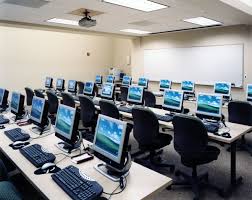 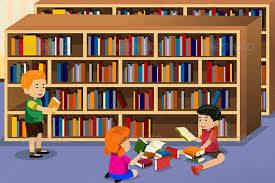       2.     A                                                 B               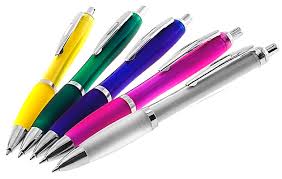 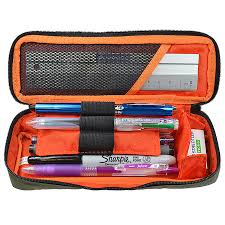      3.  A                                               B  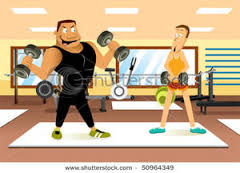 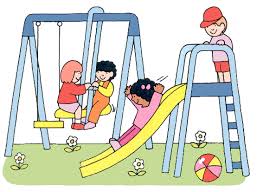    4.    A                                          B              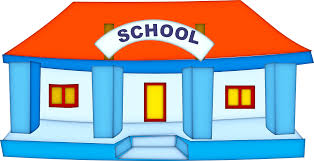 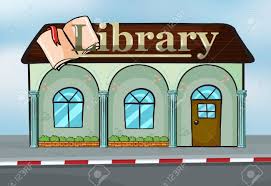 Read and tickLook and write        Look at my school things. I have a school bag. It is brown. My books and notebooks are blue. My pencil case and eraser are orange. My pen and pencil are black. I like my school things very much. 1. A school bag is                                            .2. My books and notebooks are                                            .3. My pencil case and eraser                                            .4. My pen and pencil are                                            .Let’s talkTeacher 1                                                                                        Teacher 2 GLOBAL SUCCESSLEVEL 3- TERM 1- FINAL TESTAnswer keyListen and circle ( 4 questions )ABCAListen and tick ( 4 questions )BABARead and tick ( 4 questions )ABAA4.Look and write ( 4 questions )BrownBlueOrangeBlackLet’s talk ( Choose  4 questions below )Topic 1: Greetings- Greet: + Teacher: Hello+ Student: Hello/Hi teacher- Name:+ Teacher: What’s your name?+Student: My name’s Nam. I’m Nam.- Age:+ Teacher: How old are you? ( Giving clues: Are you 7 or are you 8?)+ Student: I’m 8 years old. -Health: + Teacher: How are you?+ Student: I’m fine, thank youTopic 2: Our school- Teacher shows the pictures of the classroom, library, music room, … and asks: + Teacher: Is this our library?+ Student: Yes, it is- Let’s go to the library- Student: Ok, let’s goTopic 3: School things+ Colour- The teacher can prepare some school things + Teacher: Show a pencil and ask: Do you have a pencil?+ Student: Yes, I do/ No I don’t+ Teacher: What colour is it?+ Student: It’s ( pencil’s colour)-Do the same step with another school thing.PHUONG KY PRIMARY SCHOOLFULL NAME : ………………………CLASS: 3……………………………THE FIRST TERM TESTSchool year: 2022 - 2023Time: 40 minutesDate of test:................./.../2022MarksMarksMarksMarksCommentListeningReadingWritingSpeakingTotal………..…………………….………..A. HiB. ByeC. Hello    A. Bye   B. Hello      C. HiA. hair      B. hand          C. ears    A.painting   B.running       C.dancing1. My school is very big.A.    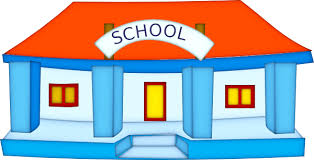 B.  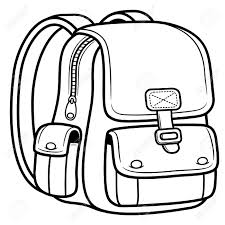 2. They are my notebooks.A. 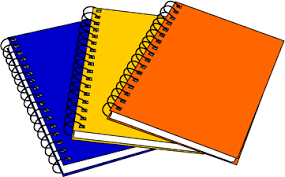 B.  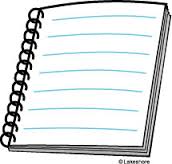 3. Are those your erasers?    Yes, they are.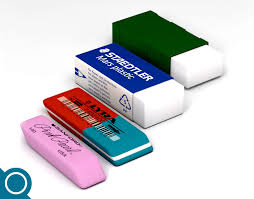 A.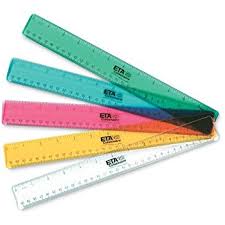 B. 4. I like singing.A.   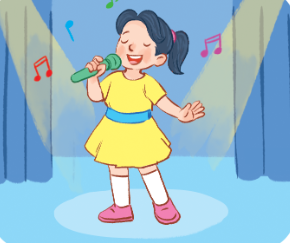 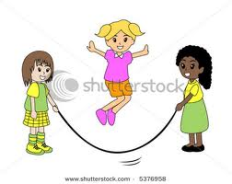 B.     1. Listen and repeat2. Point, ask and answer    3. Listen and comment4. Interview